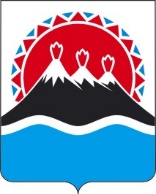 П О С Т А Н О В Л Е Н И ЕПРАВИТЕЛЬСТВАКАМЧАТСКОГО КРАЯг. Петропавловск-КамчатскийПРАВИТЕЛЬСТВО ПОСТАНОВЛЯЕТ:Внести в приложение к постановлению Правительства Камчатского края от 19.07.2022 № 377-П «Об утверждении Порядка предоставления субсидии на возмещение затрат поставщикам социальных услуг, включенным в реестр поставщиков социальных услуг Камчатского края, но не участвующим в выполнении государственного задания (заказа), при получении у них гражданами социальных услуг, предусмотренных индивидуальными программами предоставления социальных услуг» следующие изменения:часть 7 изложить в следующей редакции:«7. Сведения о субсидии размещаются на едином портале бюджетной системы Российской Федерации в информационно-телекоммуникационной сети «Интернет» (далее соответственно – единый портал, сеть «Интернет») не позднее 15-го рабочего дня, следующего за днем принятия закона о краевом бюджете (закона о внесении изменений в закон о бюджете).»;пункт 2 части 9 изложить в следующей редакции:«2) даты начала подачи или окончания приема заявок участников отбора, которая не может быть ранее:10 календарного дня, следующего за днем размещения объявления о проведении отбора, в случае если получатель субсидии определяется по результатам запроса предложений и отсутствует информация о количестве получателей субсидии, соответствующих категории отбора;5 календарного дня, следующего за днем размещения объявления о проведении отбора, в случае если получатель субсидии определяется по результатам запроса предложений и имеется информация о количестве получателей субсидии, соответствующих категории отбора;»;часть 25 дополнить абзацами 6-13 следующего содержания:«Размер субсидии, определенный по результатам отбора, для i-го участника отбора определяется по формуле: где –размер субсидии, определенный по результатам отбора, для i-го участника отбора, рублей;– заявленное значение субсидии i-го участника отбора; – коэффициент бюджетной обеспеченности.Коэффициент бюджетной обеспеченности определяется по формуле: где – объем бюджетных ассигнований, предусмотренных проектом закона о бюджете на очередной финансовый год и плановый период, на реализацию основного мероприятия 4.7 «Финансовая поддержка деятельности негосударственных организаций, включенных в реестр поставщиков социальных услуг» Программы.»;часть 28 изложить в следующей редакции:«28. Главный распорядитель бюджетных средств не позднее 30 рабочих дней со дня утверждения главному распорядителю бюджетных средств лимитов бюджетных обязательств на предоставление субсидии в соответствии с частью 6 настоящего Порядка, направляет получателю субсидии проект соглашения на адрес электронной почты, либо посредством почтового отправления или иным способом, обеспечивающим подтверждение получения указанного проекта соглашения получателем субсидии.»;абзацы первый и второй части 40 изложить в следующей редакции:«Результатом предоставления субсидии по состоянию на 31 декабря текущего финансового года является доля граждан, удовлетворенных оказанными социальными услугами, от общего числа получателей социальных услуг.Значение результата предоставления субсидии устанавливается в соглашении о предоставлении субсидии с указанием точной даты завершения и конечного значения результата (конечной количественной характеристики итогов).».Настоящее постановление вступает в силу после дня его официального опубликования.[Дата регистрации]№[Номер документа]О внесении изменений в постановление Правительства Камчатского края от 19.07.2022
№ 377-П «Об утверждении порядка предоставления субсидии на возмещение затрат поставщикам социальных услуг, включенным в реестр поставщиков социальных услуг Камчатского края, но не участвующим в выполнении государственного задания (заказ), при получении у них гражданами социальных услуг, предусмотренных индивидуальными программами предоставления социальных услуг» Председатель Правительства Камчатского края[горизонтальный штамп подписи 1]Е.А. Чекин